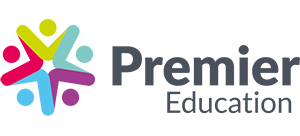 DayKS 1 KS 2 Sport/ActivityLocationMonday12:00-12:30 pm12:30-13:00 pm ArcheryField/Upper PlaygroundTuesday12:00-12:30 pm12:30-13:00 pmMulti SportsField/Upper PlaygroundWednesday12:00-12:30 pm12:30-13:00 pmDodgeballField/Upper PlaygroundThursday12:00-12:30 pm12:30-13:00 pmTennisUpper PlaygroundFriday12:00-12:30 pm12:30-13:00 pmBasketballUpper Playground